Seven’s Choice Award  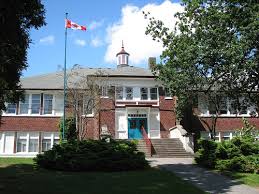 Nomination Form (voting comes later)My name is: ___________________Here is an opportunity for you to recognize a fellow Grade 7 student who might not normally receive an award.  Do you know an “unsung” Grade 7 student worthy of the following criteria?Positively influences our school from behind the scenesMakes a significant contribution, yet it may not be getting a lot of recognitionIs thoughtful and helpful to other peopleIs willing to help in whatever capacityHas a great attitude towards self and othersOwns up to mistakes and takes action to remedy the situationIs generally well-regarded and respected by other studentsI would like to nominate:  1st ____________________	2nd__________________	3rd_______________Why did you choose to nominate this person?  Be as specific as possible.  Use the criteria above to guide you.____________________________________________________________________________________________________________________________________________________________________________________________________________________________________________________________________________________________________________________________________________________________________________________________________________________________________________________________________________________________________________________________________________________________________________________________________________________________________________________________________________________________________________________________________________________________________________________________________________________________________________________________________________________________________________________________________________________________________________________________________________________At Douglas Road, we strive to recognize students for all of the great things you do:  Athletics, Academics, Service, and Public Speaking, to name a few.  The Grade 7 Legacy Project Committee in 2016, decided that they would like to recognize a student who, though they might not excel in a particular area, strives to be the best they can be.  You might think of the Seven’s Choice Award as an “unsung hero” award.  The award is given to a Grade 7 student by grade 7 students.RULESYou can nominate 1, 2 or 3 peopleYou cannot vote for yourselfYou must explain whyDeadline:……………………………………………….The top 3 most nominated students will proceed to a vote.Each first-place vote is worth 5 points.Each second-place vote is worth 3 points.Each third-place vote is worth one point. The student with the highest point total, regardless of the number of first-place votes, wins the award.